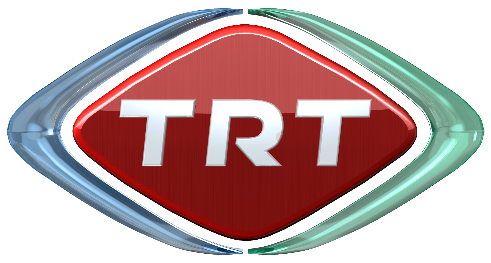                                                                                                                                          19.05.2020KAMUOYUNA SAYGIYLA DUYURULURTRT Haber kanalımızda yayınlanan bülten esnasında stüdyo görselinde 19 Mayıs Atatürk’ü Anma, Gençlik ve Spor Bayramı yerine 19 Mayıs Cumhuriyet Bayramı ifadesi yer almıştır. Hatalı grafiğin ekrana yansımasına neden olan personel hakkında idari soruşturma başlatılmıştır. Özür diler, kamuoyuna saygı ile duyururuz.